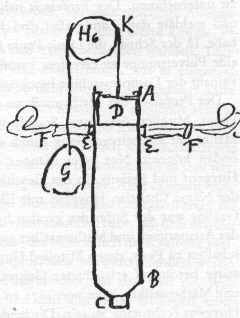 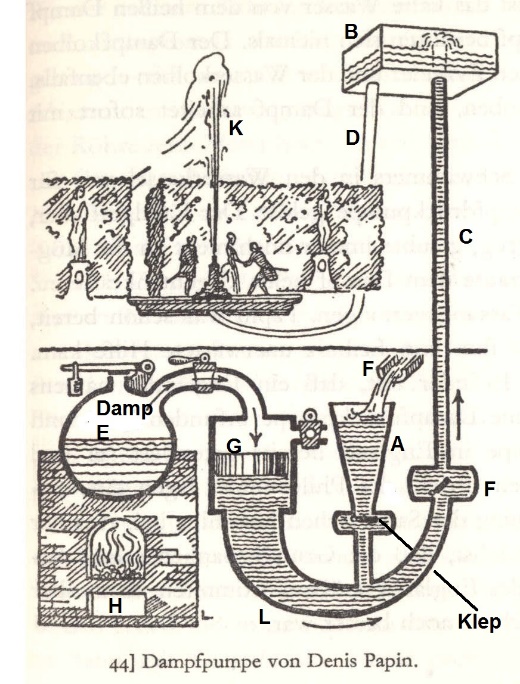 Links: buskruitmachine van Huygens: bij E komt buskruit tot ontploffing. Gevolg: lucht uit cilinder gaat er uit bij C. Dus vacuüm in cilinder waardoor zuiger D naar beneden knalt.  Het is het vacuüm dat arbeid verricht                                                                            Rechts: stoommachine voor de Landgraaf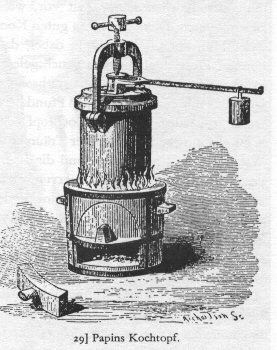 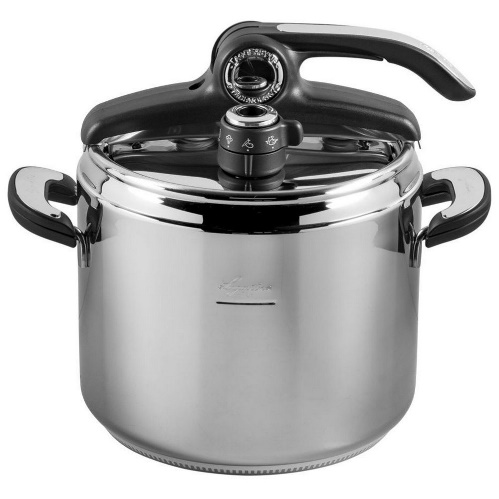 Links : Papin’s hogedruk pan; rechts een moderne hogedrukpan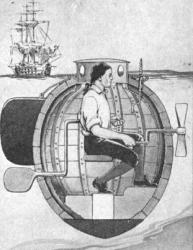 De onderzeeboot, zoals Papin die bouwde met trap-aandrijving en een kijkgat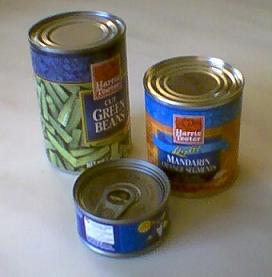 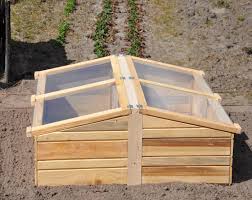 Links: voedsel in blik.     			Rechts: de broeikas       